HISTORIA KLASA 6BWitam uczniów klasy 6b.Temat 1-2. Po trzecim rozbiorze Polski.
1. Przeczytaj tekst podręcznik str.234-237 i odpowiedz na pytania zawarte w kartach pracy (załączniki poniżej). 
Nie odsyłaj prac. Wybiorę uczniów, którzy 22.05.2020 prześlą do mnie zadania.JĘZYK POLSKI KLASA 6BTemat 1-2. Impresja na temat wdzięku – „W stroju z mgły”, T.Kubiak.
1. Poznaj autora str. 214.
2. Przeczytaj wiersz str.214.
3. Poznaj informacje na temat baletu, ustnie odpowiedz na pytanie 2/215 oraz ćw.5/216.
4. Zapisz w zeszycie definicję słowa „przerzutnia” (str.216) oraz ćw.6,8/216Temat 3-4. Lubię popatrzeć sobie na czas, co gdzieś już pobiegł – „Stare fotografie”, Joanna Pollakówna.
1. Poznaj autorkę str.217. 
2. Przeczytaj wiersz str.217
3. Zapoznaj się z historią fotografii str.218.
4. Odpowiedz ustnie na pytanie 1,2,3,4/ 218.
5. Zapisz w zeszycie odpowiedzi na pytania – ćw.5 i 6/218 oraz zapisz w zeszycie definicję „pytania retoryczne”.Temat 5. Jajko z bajkową niespodzianką – ćwiczenia w czytaniu ze zrozumieniem.
1. Przeczytaj tekst str,220-223 i napisz odpowiedź na pytanie 2/223. Przepisz do zeszytu definicję słowa nacechowane dodatnio… str.223 oraz definicję „powieści sensacyjnej” str.224. 
Nie odsyłaj prac, tak jak z historii.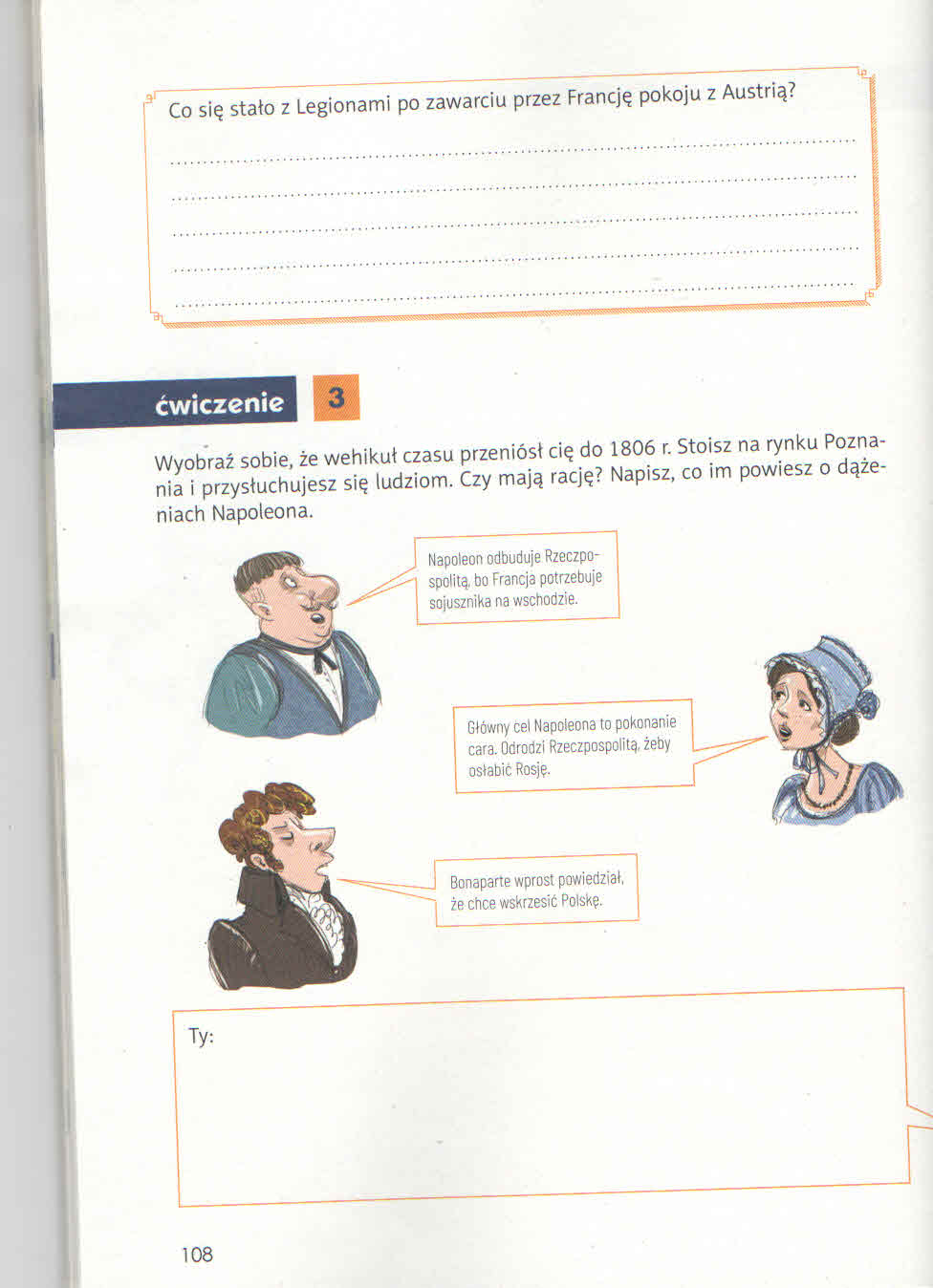 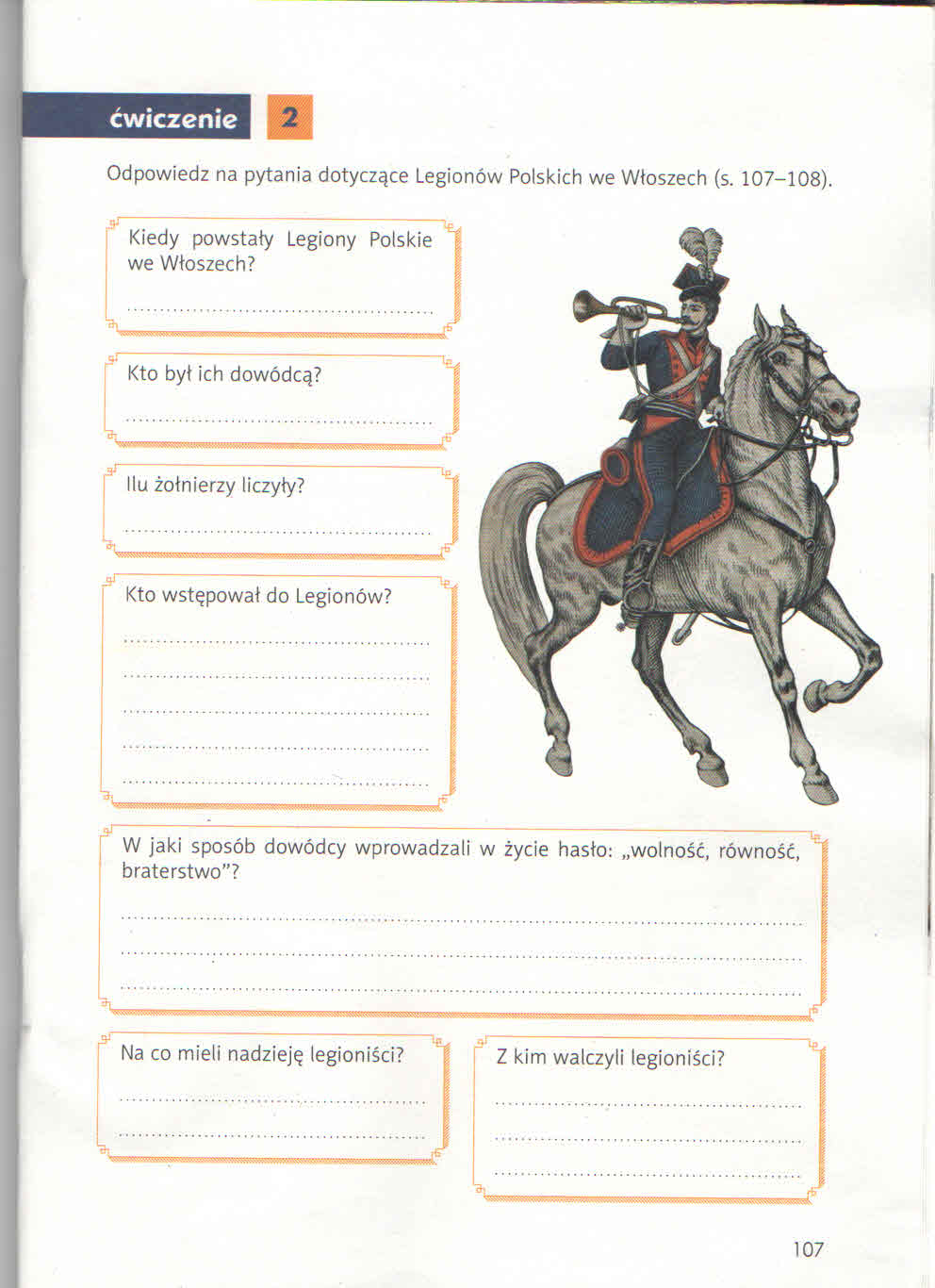 